Matschenzstraße 12
15926 LUCKAU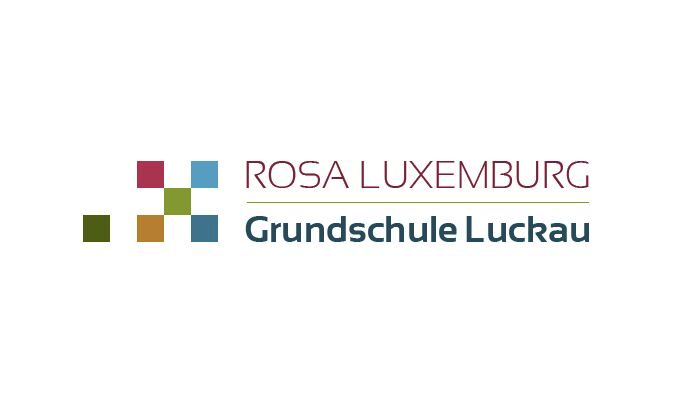 Telefon: 03544 – 2318Fax: 03544 – 508340
info@grundschule-luckau.dewww.grundschule-luckau.deLeistungs- und BegabungsklassenEltern, die die Aufnahme ihres Kindes in die Jahrgangsstufe 5 einer Gesamtschule oder an einem Gymnasium in einer Leistungs- und Begabungsklasse wünschen, stellen bis zum 7. Januar 2019 einen Antrag auf Erstellung einer Empfehlung der Grundschule.Die Anmeldung an einer Gesamtschule oder an einem Gymnasium mit Leistungs- und Begabungsklassen erfolgt bis zum 1. März 2019. Die Antragsformulare erhalten Sie in den Grundschulen und den aufnehmenden Schulen mit einer Leistungs- und Begabungsklasse und auch in den Downloads auf unserer Website.Antrag auf Erstellung eines Gutachtens bis zum 22. Februar 2019Wir möchten unser Kind für die Leistungs- und Begabungsklassen an der Schule: ____________________________________________ anmelden.Dafür bitten wir Sie um die Ausstellung eines Grundschulgutachtens für unser Kind ___________________________________________ Klasse _________________________ Unterschrift der ElternLuckau, den ___________________